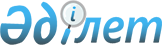 Об определении сроков предоставления заявок на включение в список получателей субсидий и оптимальных сроков сева субсидируемых приоритетных сельскохозяйственных культур в 2012 году в Сандыктауском районеПостановление акимата Сандыктауского района Акмолинской области от 28 апреля 2012 года № А-5/138. Зарегистрировано Управлением юстиции Сандыктауского района Акмолинской области 7 мая 2012 года № 1-16-152

      Примечание РЦПИ:

      В тексте сохранена авторская орфография и пунктуация.

 

      В соответствии с подпунктом 5 пункта 1 статьи 31 Закона Республики Казахстан от 23 января 2001 года «О местном государственном управлении и самоуправлении в Республике Казахстан», с пунктом 10 Правил субсидирования из местных бюджетов на повышение урожайности и качества продукции растениеводства, утвержденных постановлением Правительства Республики Казахстан от 4 марта 2011 года № 221 и рекомендациями товарищества с ограниченной ответственностью «Научно-производственный центр зернового хозяйства имени А.Бараева» от 13 марта 2012 года № 201, рекомендациями товарищества с ограниченной ответственностью «Северо-Казахстанский научно-исследовательский институт сельского хозяйства» от 5 марта 2012 года № 87, акимат Сандыктауского района ПОСТАНОВЛЯЕТ:



      1. Определить сроки предоставления заявки на включение в список получателей субсидий и оптимальные сроки сева субсидируемых приоритетных сельскохозяйственных культур в 2012 году в Сандыктауском районе, согласно приложению.



      2. Контроль над исполнением данного постановления возложить на заместителя акима Сандыктауского района Горохводацкого В.Г.



      3. Данное постановление вступает в силу со дня государственной регистрации в Департаменте юстиции Акмолинской области и вводится в действие со дня официального опубликования.      Аким Сандыктауского района                 К.Суюндиков

Приложение

к постановлению акимата

Сандыктауского района

от 2 мая 2012 года

№ А-5/138 Сроки предоставления заявки

на включение в список получателей субсидий и оптимальные сроки сева субсидируемых приоритетных сельскохозяйственных культур в 2012 году в Сандыктауском районе
					© 2012. РГП на ПХВ «Институт законодательства и правовой информации Республики Казахстан» Министерства юстиции Республики Казахстан
				№

п/пНаименование культурСроки предоставления заявкиСроки сева1пшеница яровая среднепоздняяс 10 мая по 26 маяс 10 мая по 26 мая2пшеница яровая среднеспелаяс 10 мая по 26 маяс 12 мая по 28 мая3пшеница яровая среднеранняя с 10 мая по 2 июняс 15 мая по 2 июня4ячмень яровой, овесс 10 мая по 4 июняс 29 мая по 4 июня5гречихас 10 мая по 4 июняс 25 мая по 4 июня6горохс 10 мая по 30 маяс 20 мая по 30 мая7рапсс 10 мая по 25 маяс 15 мая по 25 мая8подсолнечник на маслосеменас 10 мая по 18 маяс 10 мая по 18 мая9лен масличныйс 10 мая по 28 маяс 15 мая по 28 мая10однолетние травыс 10 мая по 10 июнядо 10 июня11однолетние травы на семенас 10 мая по 25 маяс 17 мая по 25 мая12суданская травас 10 мая по 25 маяс 20 мая по 25 мая13кукуруза на силосс 10 мая по 25 маяс 17 мая по 25 мая14подсолнечник на силосс 10 мая по 25 маяс 15 мая по 25 мая15картофельс 10 мая по 20 маяс 10 мая по 20 мая